BelgiumBelgiumBelgiumNovember 2027November 2027November 2027November 2027MondayTuesdayWednesdayThursdayFridaySaturdaySunday1234567All Saints’ DayAll Souls’ Day891011121314Armistice15161718192021Fête du Roi222324252627282930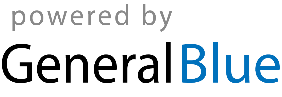 